LösungenWörterliste (ungeordnet)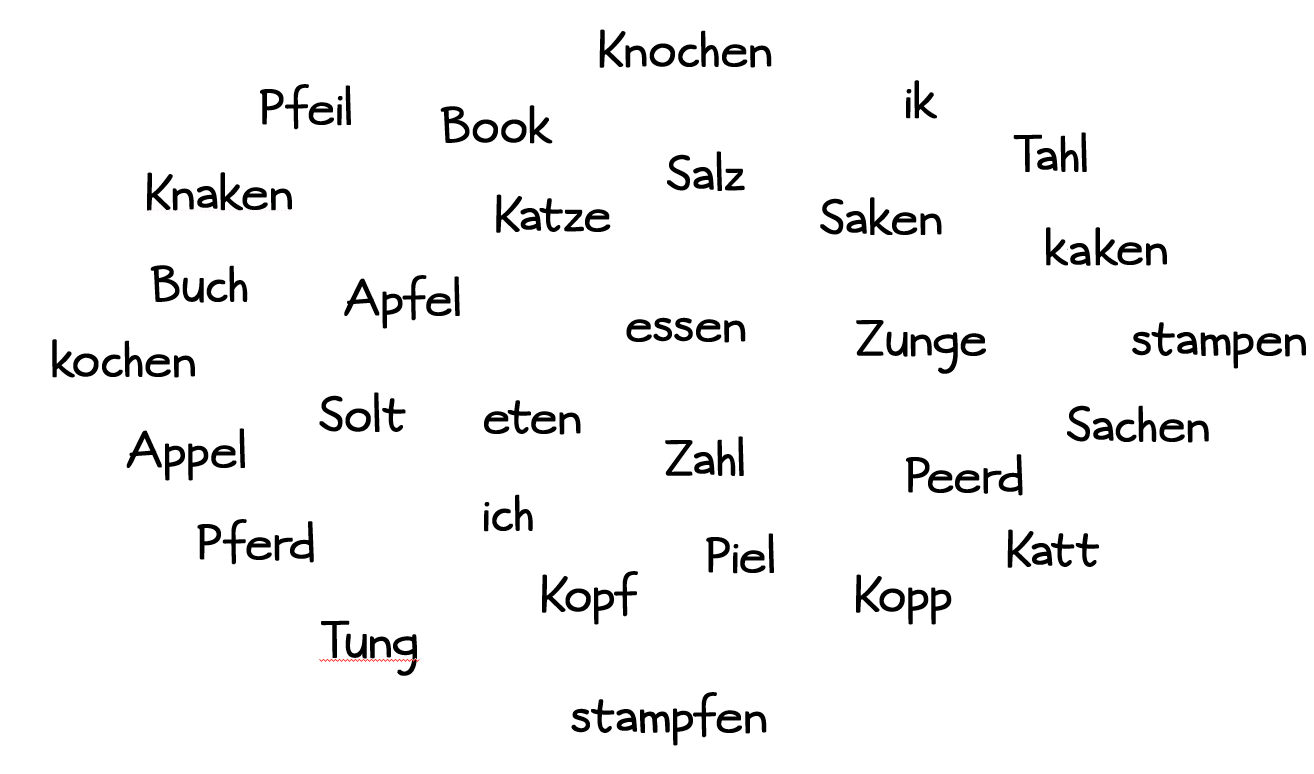 Wörterliste (geordnet)Lösungen zu den Aufgaben zum InformationstextSprache im Wandel 	Sprache ist nach festen Rechtschreib-, Grammatik- und Ausspracheregeln festgelegt und starr. 	Rechtschreib-, Grammatik- und Ausspracheregeln beschreiben eine Sprache, die sich im Lauf der Zeit verändern kann. 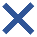 Sprachgebiet – Wann und wo genau vollzog sich die zweite Lautverschiebung?Die zweite Lautverschiebung vollzog sich von etwa 500 bis 800 n. Chr. Von den Alpen in Richtung Norddeutschland bis zur Benrather Linie.Laute – Nenne je ein Beispiel für zwei verschiedene Laute, die sich verschoben haben.Mögliche Antworten: p wurde pf, f oder ff t wurde z, tz, s oder ss. k wurde zu chNenne die Regeln für die „Lautverschiebung“. Die Konsonanten p, t und k verändern sich nach folgendem Muster: p → pf, f oder ff t → z, tz, s oder ss. k → zu chExperiment – Versuche, die folgenden Begriffe ins Plattdeutsche zu übertragen: fressen, schimpfen, nass, Becher, Fass, Dampf, Pfeilerfressen: fretenschimpfen: schimpennass: nattBecher: BekerFass: FattDampf: DampPfeiler: Pielerp  pf/f/ffp  pf/f/fft/  z/tz/s/sst/  z/tz/s/ssk  chk  chPielPfeilKattKatzeik ichstampenstampfenSoltSalzSakenSachenPeerdPferdTungZungekakenkochenAppelApfeleten EssenKnakenKnochenKoppKopfTahlZahlBookBuch